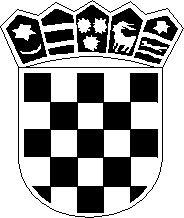 REPUBLIKA HRVATSKAOŠ „Ivan Goran Kovačić“Lišane OstrovičkeLišane Ostrovičke220, 23 420 Benkovacured@os-igkovacic-lisaneostrovicke.skole.hr023/66 11 28 KLASA: 602-01/21-01/55 URBROJ:2198-01-45-21-01Lišane Ostrovičke,18. lipnja 2021.godineTemeljem članka 10. Zakona o udžbenicima i drugim obrazovnim materijalima za osnovnu i srednju školu (Narodne novine 116/18, u daljnjem tekstu: Zakon) ravnateljica Osnovne škole „Ivan Goran Kovačić“ Lišane Ostrovičke ,  Anita Gašparović dipl.uč. ., donosiODLUKUO ODABIRU UDŽBENIKAza šk.god. 2021./2022.I.Odobravaju se udžbenici navedeni u prilogu koji je sastavni dio ove Odluke.II.U školi mogu biti u uporabi samo udžbenici koji se nalaze u katalogu.III.Odabir udžbenika za uporabu u školi provodi se u godini u kojoj se mijenja katalog , i to samo za one predmete i razrede za koje je odobren novi udžbenik i uvršten u KatalogIV.Odluku o odabiru udžbenika u višim razredima osnovnih i svim razredima srednjih škola donose stručni aktivi predmeta na razini škole. V. Odluku o odabiru udžbenika u razrednoj nastavi donose učitelji razredne nastave na način koji osigurava višegodišnje korištenje udžbenika unutar škole, osim u slučaju udžbenika radnog karaktera utvrđenog člankom 3. stavkom 5. Zakona.VI.Odluke iz stavaka 3. i 4. članka 10. Zakona sadrže popis odabranih udžbenika iz Kataloga za razrede i predmete za koje je te godine odobren novi udžbenik i uvršten u Katalog, kao i eventualne izmjene u odabiru udžbenika s radnim karakterom. VII.Odluke iz stavaka 3. i 4. članka 10. Zakona škola dostavlja Ministarstvu i objavljuje na svojim mrežnim stranicama najkasnije do 1. srpnja. Objedinjene liste odabranih udžbenika Ministarstvo objavljuje na svojim mrežnim stranicama. Ravnateljica:Anita Gašparović, dipl.uč.